 «Дикие животные  и их детеныши» Цель:  способствовать закреплению знаний детей о диких животных, их детенышах, о месте проживанияВзрослый: Отгадай загадку Он в берлоге спит зимойПод большущею сосной.А когда придёт весна,Просыпается от сна.( медведь)Взрослый  скажи, как называют животных, которые живут в лесу?Ответ:Дикие животные Взрослый: Правильно, все эти животные – дикие. А как ты думаешь, почему их так называют?т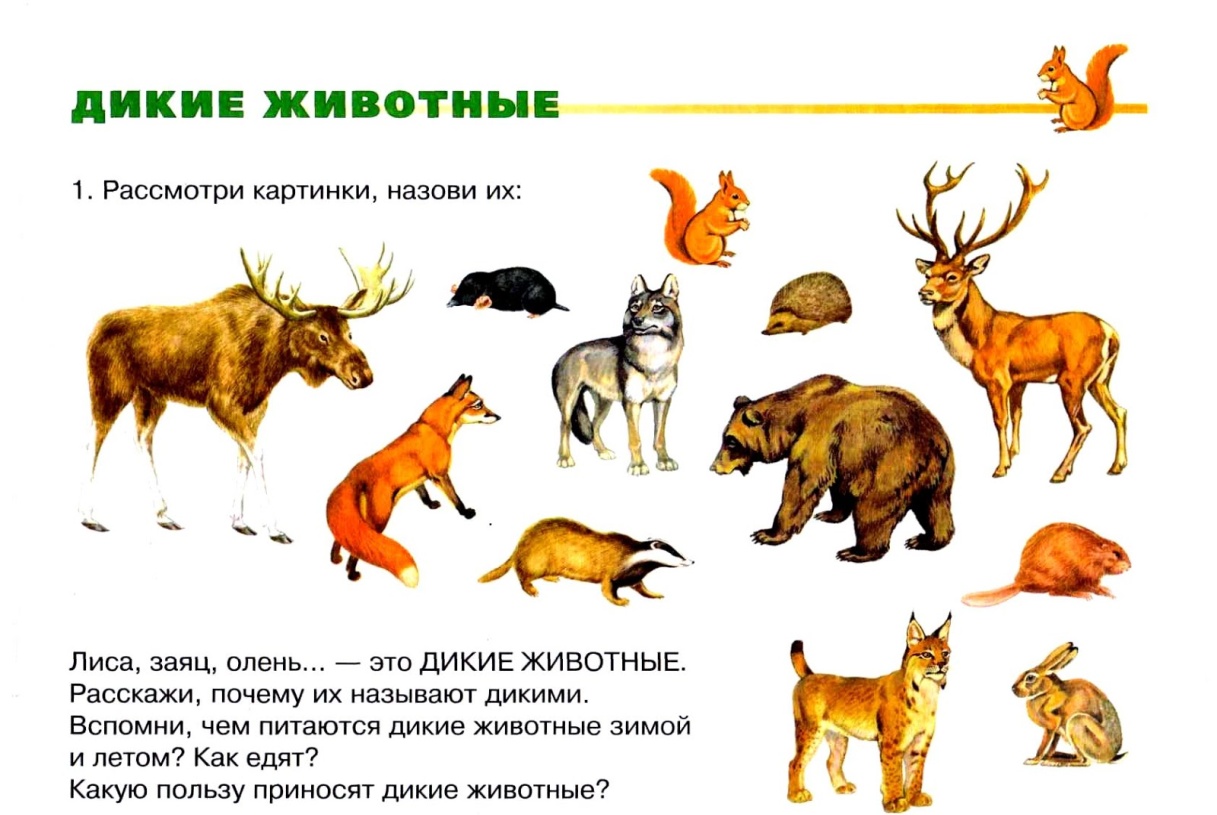  Ответ ребенка: Потому, что эти животные живут в лесу, сами о себе заботятся, сами добывают себе еду.Взрослый посмотри на картинку это дикие животные и детеныши,покажи и назови их: Ответ ребенка:Медведь-медвежонок и т.д...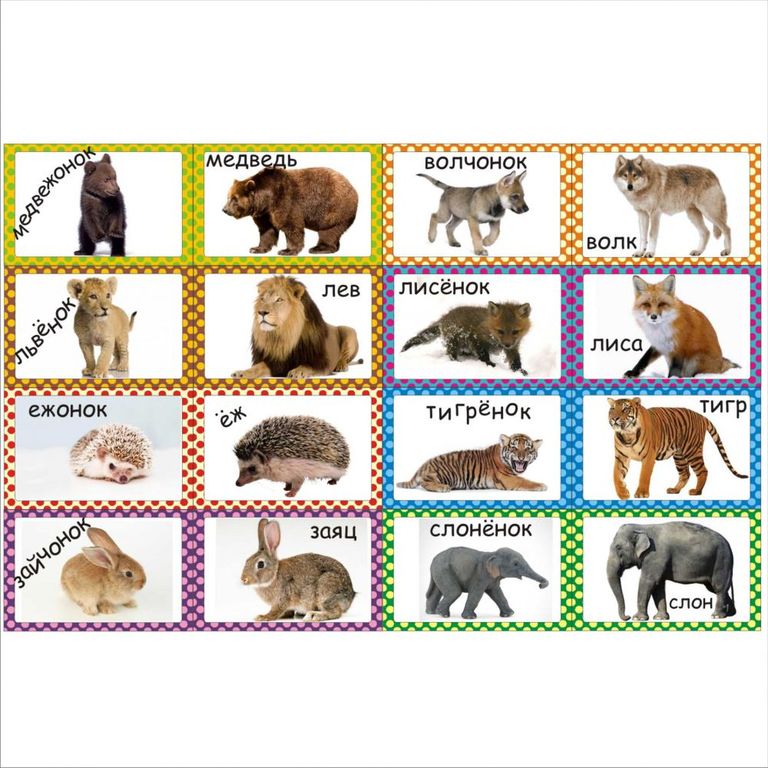 Дидактическое упражнение:”НАЙДИ МАМУ ДЛЯ ДЕТЕНЫШЕЙ”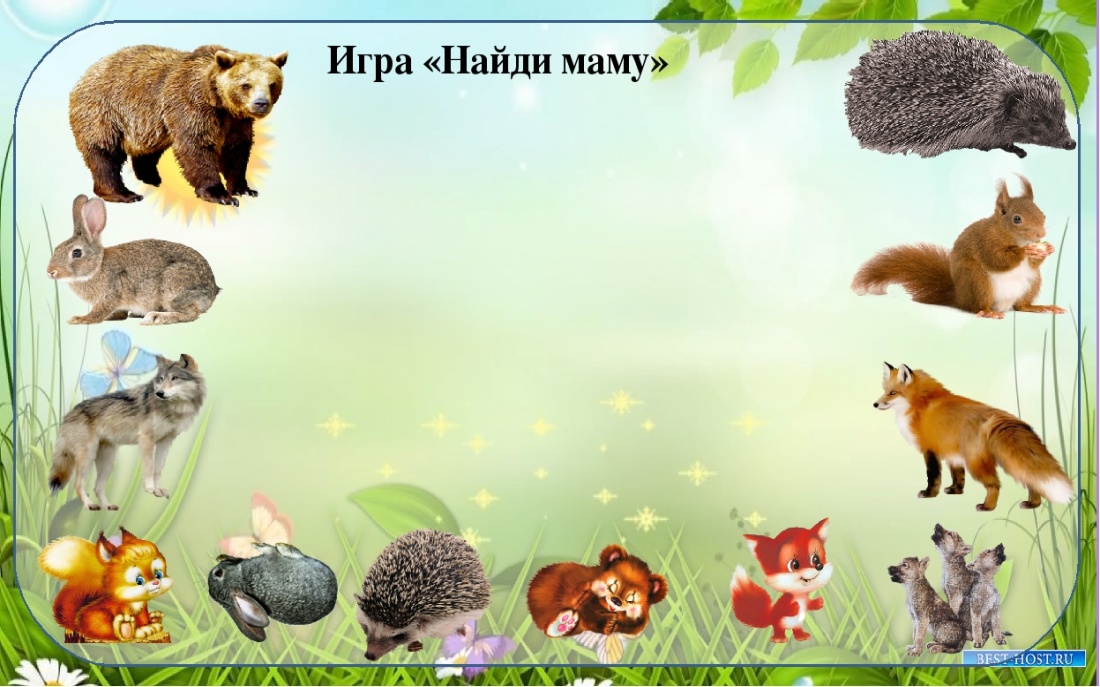 Дидактическое упражнение:”Кто кем был”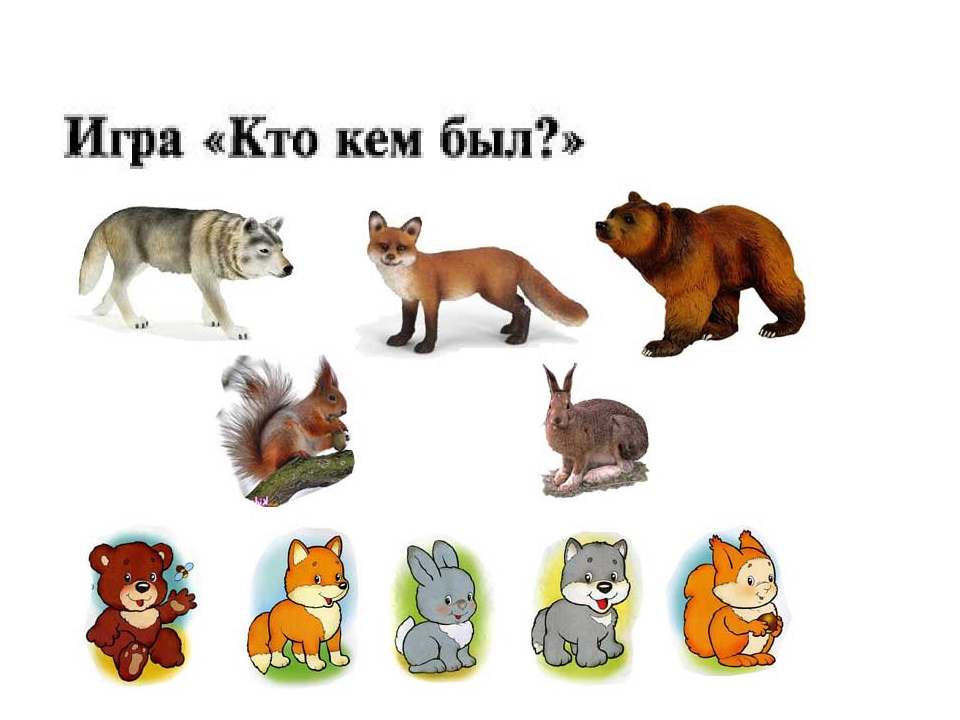 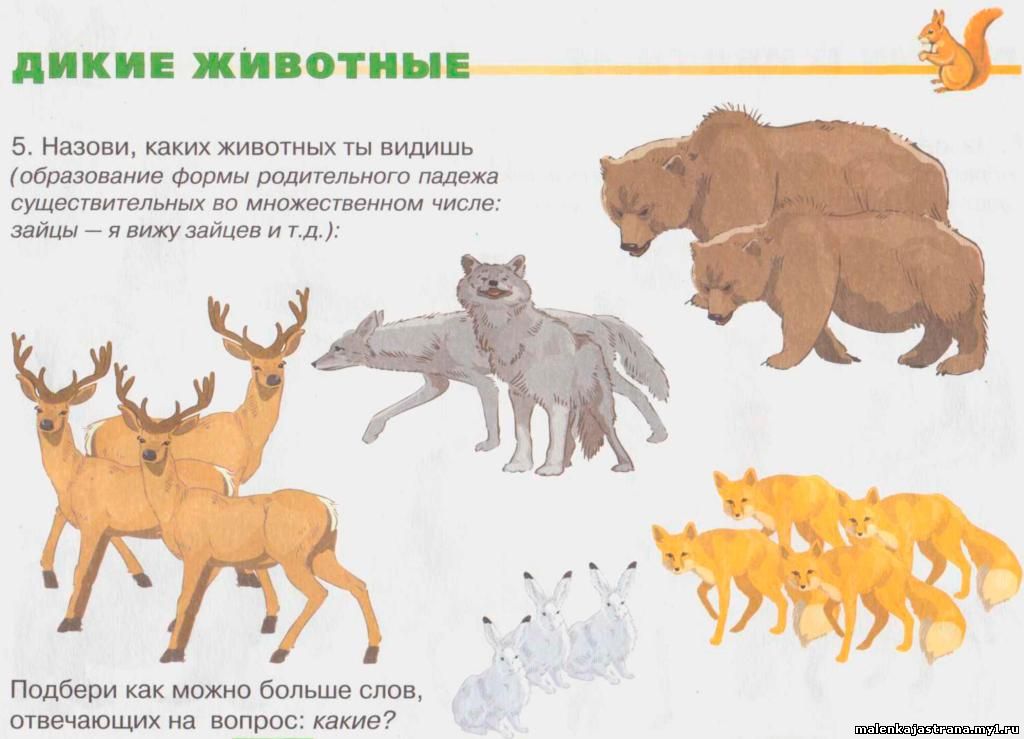 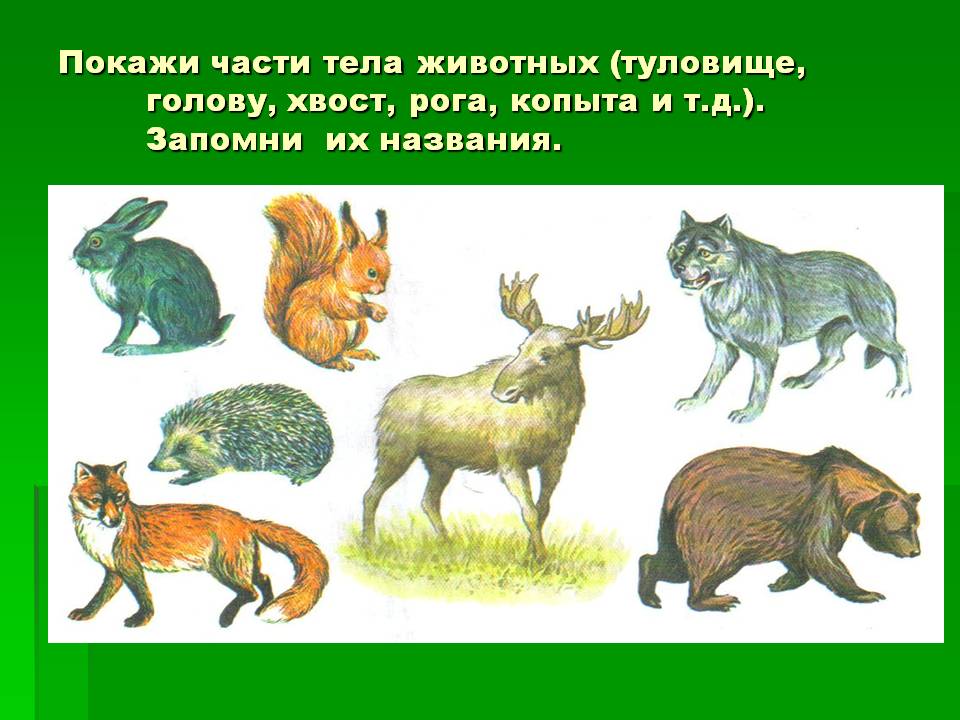 